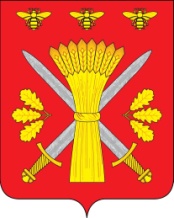 РОССИЙСКАЯ ФЕДЕРАЦИЯОРЛОВСКАЯ ОБЛАСТЬТРОСНЯНСКИЙ РАЙОННЫЙ СОВЕТ НАРОДНЫХ ДЕПУТАТОВРЕШЕНИЕ11 августа 2022 года                                                                       №54        с. ТроснаО назначении исполняющего обязанности Главы Троснянского районаВ связи с досрочным прекращением полномочий Главы Троснянского района и очередным отпуском И.о.Главы Троснянского района Левковского А.В., на основании  Федерального закона  от 06.10.2003 года №131-ФЗ «Об общих принципах организации местного самоуправления в Российской Федерации» и пункта 4 статьи 28 Устава Троснянского района Орловской области, Троснянский районный Совет народных депутатов РЕШИЛ:	1.Возложить исполнение обязанностей Главы Троснянского района на заместителя Главы администрации Троснянского района Волкову Наталью Николаевну  с 12 августа 2022 года по 11 сентября 2022 года.     	 2. Установить доплату за совмещение должностей в размере разницы между должностными окладами заместителя Главы  администрации и Главы района  с 12 августа 2022 года по 11 сентября 2022 года.3. Решение вступает в силу с 12 августа 2022 года.Председатель районного                                И.о.Главы районаСовета народных депутатов                              А.Г.Кисель                                                 А.В.Левковский